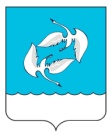 СОВЕТ ДЕПУТАТОВ МО «ЗЮКАЙСКОЕ СЕЛЬСКОЕ ПОСЕЛЕНИЕ» ВЕРЕЩАГИНСКОГО МУНИЦИПАЛЬНОГО РАЙОНА ПЕРМСКОГО КРАЯРЕШЕНИЕ10.06.2015                                                                                                  №  32/107О назначении публичных слушанийпо вопросам градостроительной деятельности на территории  МО«Зюкайское сельское поселение»     В целях реализации прав жителей Зюкайского сельского поселения на участие в обсуждении вопросов местного значения и соблюдения прав и законных интересов правообладателей земельных участков, рассмотрев обращение администрации «О внесении изменений в Правила землепользования и застройки Зюкайского сельского поселения Верещагинского района, Пермского   края», руководствуясь, Градостроительным кодексом Российской Федерации, Уставом МО «Зюкайское сельское  поселение»Совет Депутатов РЕШИЛ:Назначить 10.07.2015 года в 15 часов 00 минут в зале (второй этаж) здания администрации Зюкайского сельского поселения по адресу: Пермский край, п.Зюкайка ,ул.Ленина, 1 публичные слушания:1.1 по проекту внесения изменений в Правила землепользования и застройки Зюкайского сельского поселения Верещагинского района, Пермского   края2.   Утвердить состав организационного комитета по подготовке и организации проведения публичных слушаний:2.1   Шварева Наталья Павловна советник главы по вопросам ЖКХ, инфраструктуры и земельных отношений администрации МО «Зюкайское сельское поселение» Верещагинского муниципального района Пермского края.2.2 Шалыгина Ольга Алексеевна ведущий специалист отдела архитектуры и земельных отношений управления имущественных отношений и инфраструктуры администрации Верещагинского муниципального района Пермского края.3. Организационному комитету обеспечить:3.1     организацию и проведение публичных слушаний;3.2   информирование заинтересованных лицо дате, времени и месте проведения публичных слушаний;3.3 размещение документации по теме публичных слушаний для предварительного ознакомления в помещении администрации Зюкайского сельского поселения по адресу: Пермский край, Верещагинский район,                          п. Зюкайка, ул.Ленина,1;3.4  подготовку заключения о результатах публичных слушаний;            3.5 опубликование в печатном средстве массовой информации «Официальный бюллетень органов местного самоуправления Зюкайского сельского поселения» и разместить на официальном сайте Зюкайского сельского поселения в сети Интернет www.veradm.ru  заключения, указанного в п.п. 3.4 настоящего решения.4. Заинтересованные лица вправе до 05.07.2015 г. представить свои предложения и замечания по теме публичных слушаний в администрацию Зюкайского сельского поселения по адресу: Пермский край, Верещагинский район,  п.Зюкайка, ул. Ленина,1.5.  Настоящее решение вступает в силу со дня его подписания.6. Решение опубликовать в печатном средстве массовой информации «Официальный бюллетень органов местного самоуправления Зюкайского сельского поселения» и разместить на официальном сайте Зюкайского сельского поселения в сети Интернет www.veradm.ru.7. Контроль за исполнением настоящего решения возложить на главу сельского поселения – главу администрации МО «Зюкайское сельское поселение» Селиванова В.В.Председатель Совета депутатовМО «Зюкайское сельское поселение»			            В.П. МихайловГлава сельского поселения-глава администрации МО «Зюкайское сельское поселение»                                        В. В. Селиванов